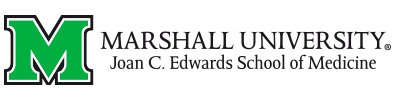 Community Service, Honesty/Ethics, Resilience, Work Ethic, Communication Skills1. BIOGRAPHICAL INFORMATION: (Information concerning goals for her/his life, service oriented, does life and record reflect a match with the mission of the medical school)2. ACADEMIC ABILITY: (mental agility; achievement on MCAT exams and GPAs; capacity for new learning; explanation of any interrupted education) Does the candidate “own” his or her academic record, or make excuses and/or blames professors or others for failures. In addition, if the candidate has a weakness academically, how does the candidate plan to improve that area before or during med school? 3. SOCIAL AND INTERPERSONAL SKILLS: (Able to follow, lead and deal comfortably with authority figures; teamwork; evidence of immaturity, honesty/ethics): Consider asking a scenario based question that presents an ethical or moral dilemma or ask the students to discuss a time when their integrity was challenged or they had to conform to a policy they found disagreeable.  Identify and document any negative characteristics, such as an inappropriate answer, evasion of answer, etc.   If arrogant, arriving late, dismissive of interviewer or process, etc., briefly document the candidate’s attitude and projection.4. WELL-ROUNDED/BALANCED LIFESTYLE: (evidence of volunteer work; evidence that he/she enjoys life; is curious; reads; travels, resilience) appears to have a support group in family or friends; is there evidence that this lifestyle assists in coping with difficult events or situations5. EVIDENCE OF OUTSTANDING/EXPERT ACHIEVEMENT; CAPACITY FOR RIGOROUS WORK: (honors; awards; research, work history, work ethic resilience)6. COMMUNICATION SKILLS: (Able to conceptualize and express ideas clearly and succinctly)7. DRIVE TO SUCCEED IN BASIC SCIENCES AND CLINICAL STUDIES: (motivation, focus)8. GENERAL INTERPRETATION OF LETTERS OF RECOMMENDATION: (Strongly supportive and specific; reflect personal knowledge of applicant; lukewarm; mixed reviews; overall negative slant)9. BLATANT NEGATIVES: (If there are none, say so) (Inconsistent/poor academic and/or MCATs; damaging letters of recommendation; poor/nonproductive interview, arrogant, poorly motivated, poor communication skills; lacks commitment, poor interactive skills, etc.)10. SUMMARY COMMENTS: (Comment on strengths and weaknesses)		STRENGTHS					WEAKNESSESRATING:									Interviewer's SignatureInterviewer:First InterviewSecond InterviewApplicant:Date:ACCEPTHOLDREJECT